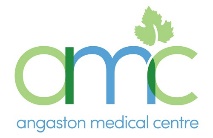 After Hours Emergency Clinictreatment at Angaston District HospitalThe Angaston Hospital does not employ doctors and only admitted public patients are covered under the Public Health System.Angaston Medical Centre GPs provide a Private accident and emergency service at Angaston District Hospital to ensure patients have access to quality health care when required. Emergency patients treated at Angaston District Hospital by AMC doctors will be issued with an account to pay. A Medicare rebate is available on this amount for those eligible. This includes Concession Card Holders and children.           Standard Consult Fees as of 1st July 2023Additional fees will be charged if you require a longer consult or other services such as minor procedures are provided.StandardConcession8am – 6pm (Monday to Friday)$87.00$66.008am – 1pm (Saturday)$87.00$66.006pm – 8am (Monday to Friday) (afterhours)$121.00$98.001pm Saturday to 8am Monday (afterhours)$121.00$98.00Public Holidays or Afterhours call in (8am – 6pm)$206.00$190.00Public Holidays or Afterhours call in (6pm – 8am)$241.00$219.00